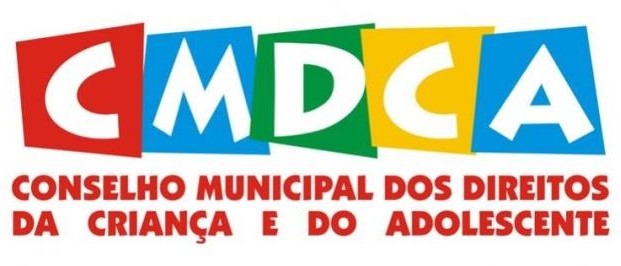 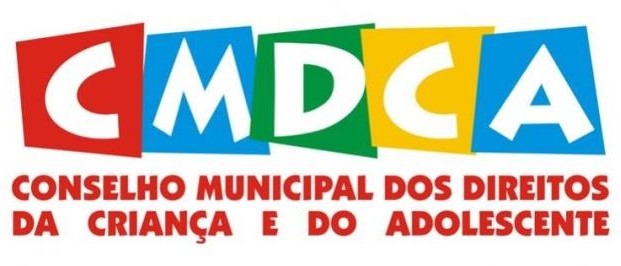 CONSELHO MUNICIPAL DOS DIREITOS DA CRIANÇA E ADOLESCENTE DE VARGEMO Conselho Municipal dos Direitos da Criança e do Adolescente conforme Edital nº001/2019, que estabelece o DEFERIMENTO e INDEFERIMENTO de recurso dos Inscritos no Processo Eleitoral de escolhas dos Membros do Conselho Tutelar 2020-2024 do Municipio de Vargem – SC.Rita Izabel Alves Presidente CMDCANºNOME SITUAÇÃO001Liliane Gomes da SilvaDEFERIDO002Vanei Vieira de LimaINDEFERIDO (não apresentou item 3.3 do edital)003Joice Cristina GuedesINDEFERIDO (não apresentou item 3.3 do edital)004Francieli Kunen de CamargoDEFERIDO005Cassia Andreia VieiraDEFERIDO006Solange Cristina RibeiroDEFERIDO007Graziele dos SantosDEFERIDO008Jussara Apª dos SantosDEFERIDO009Fabiola FerreiraINDEFERIDO (não apresentou item 3.3 do edital)010Roberta U. FagundesDEFERIDO011Inelvi Apª da Silva Oliveira DEFERIDO012Raquel Silveira FloresDEFERIDO013Veilan RizziDEFERIDO014Janaina Apª dos SantosINDEFERIDO (não apresentou item 3.3 do edital)015Kátia Apª FerreiraDEFERIDO016Vera Lucia Berlanda MendesINDEFERIDO (não apresentou item 3.3 do edital)017Marcellos Ferreira INDEFERIDO (não apresentou item 3.3 do edital)